KEUNGGULAN DAN KELEMAHAN STRATEGI PROMOSI PRODUK PT. BANK MUAMALAT INDONESIA Tbk. CABANG KENDARI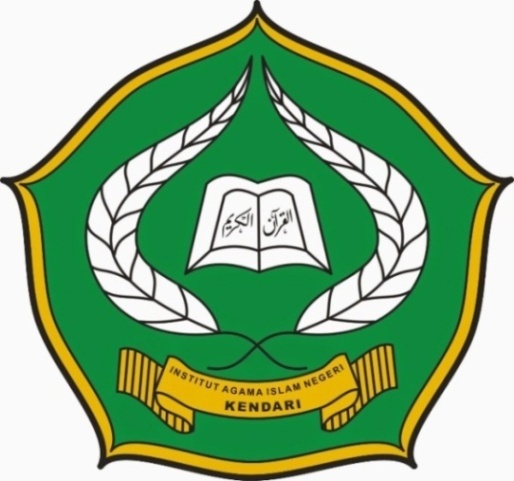 SkripsiDiajukan Untuk Memenuhi  Salah Satu Syarat Meraih Gelar Sarjana Ekonomi Syariah Pada Program Studi Ekonomi Syariah Jurusan Ekonomi Dan Perbankan SyariahOlehNURLAELANIM. 11020103021FAKULTAS EKONOMI DAN BISNIS ISLAM INSTITUT AGAMA ISLAM NEGERI (IAIN)KENDARI2015